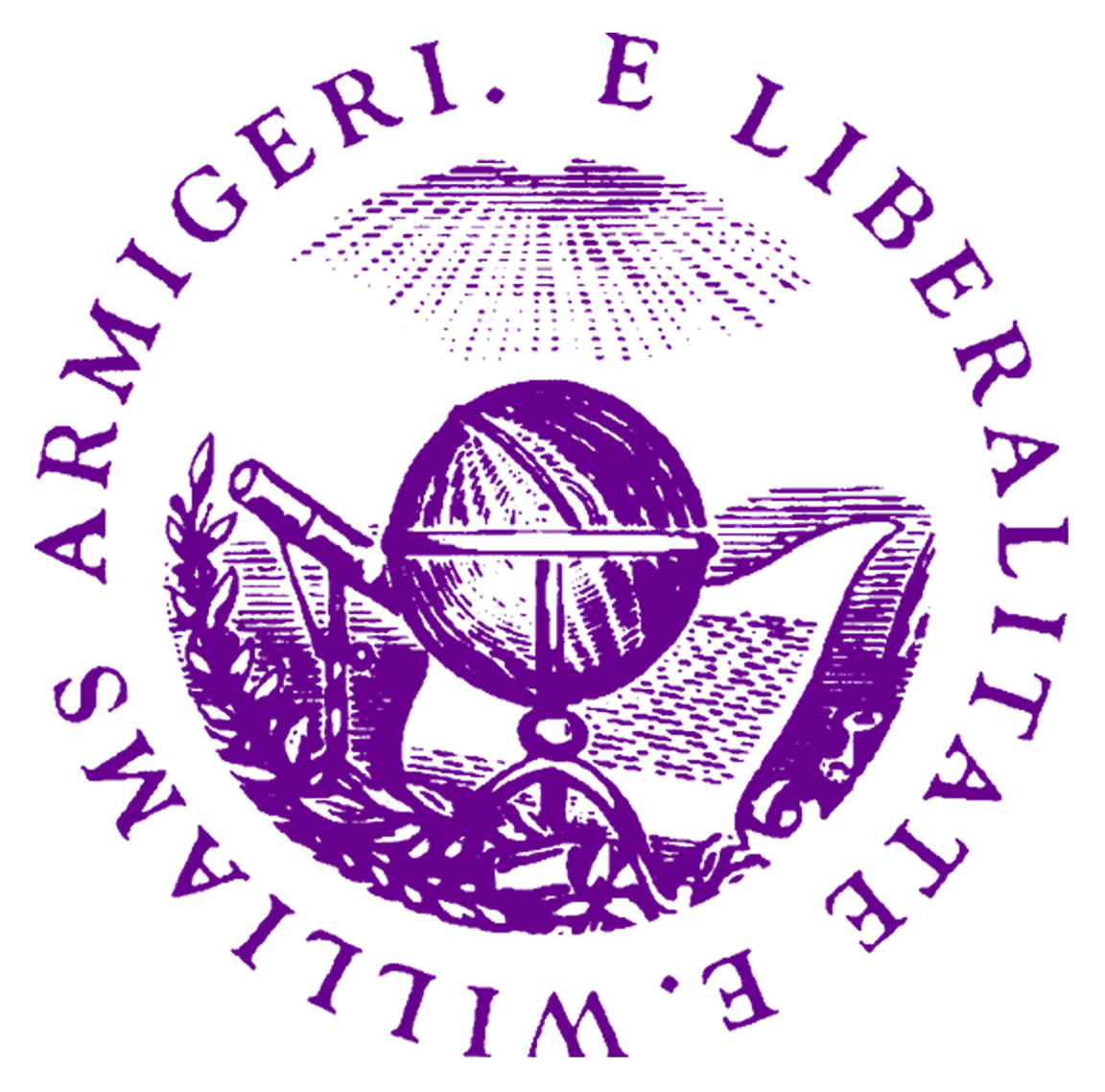 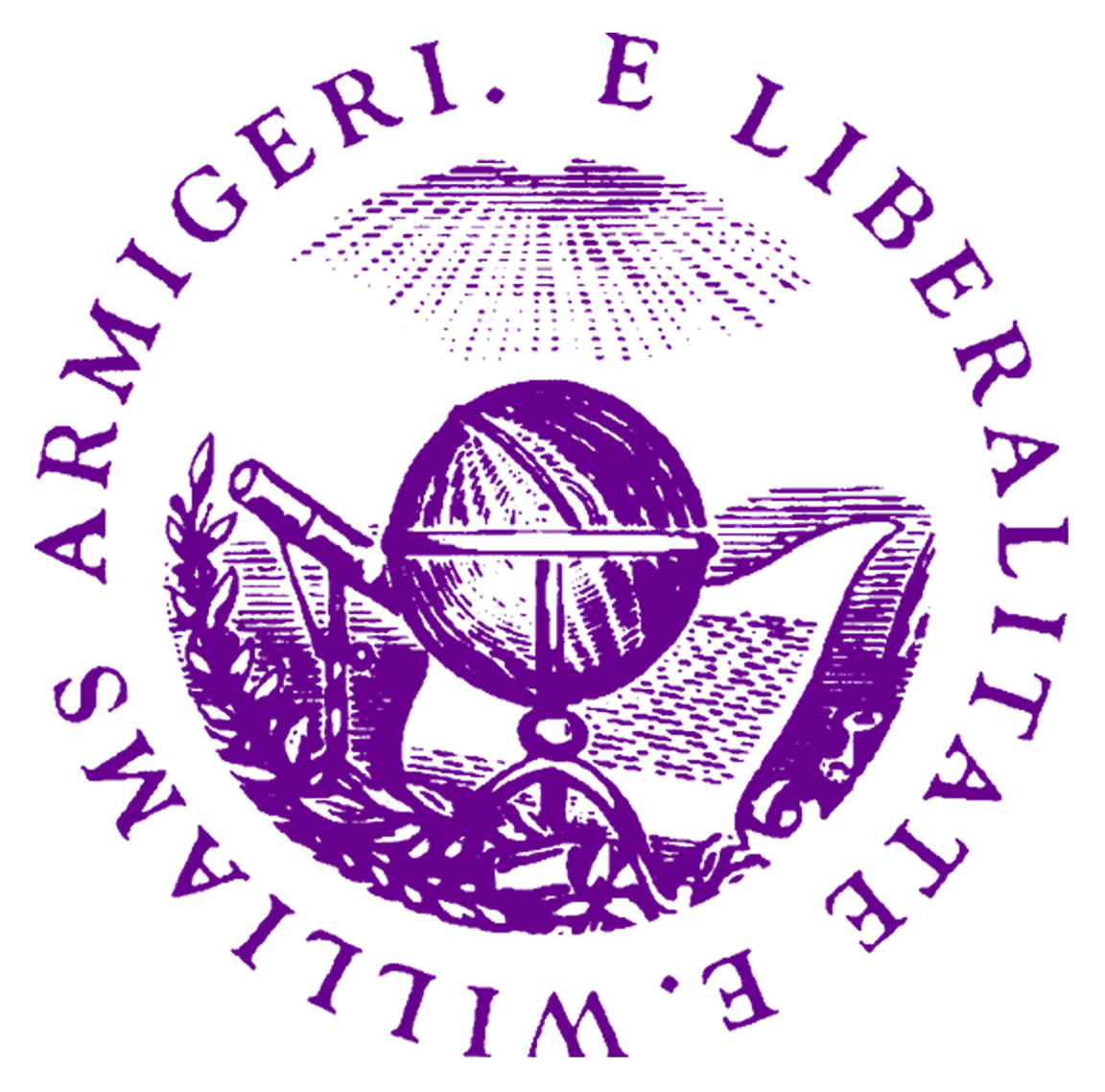 Date of Application: _______________________Names:  Please match exactly to your passport Surname: _____________________________  Given names: ___________________________________ Male ___   Female ___             Date of birth:     Month: _____     Day: _____    Year: _____Country of citizenship:  ____________________________________________________Current Employer:  ______________________________________________________________Position: ____________________________	Start Date with current employer: Month ____  Year ______ Primary email: ____________________________  Secondary email: ____________________________Professional ExperienceWhat are your primary responsibilities in your present position?  Please list top 3.  ______________________________________________________________________________________________________________________________________________________________________________________________________________________________________________________________________________________________________________________________________________________________________________________________________________________________________________________________________________________________________Education (include only post-secondary university studies)International ExperienceHave you worked or studied outside of your home country for a period of more than one month?  If so, please list experiences.Dates:					Location:			Purpose:________________		_________________  	_____________________________________________________________		_________________  	_____________________________________________________________		_________________  	_____________________________________________Do you currently hold a United States visa?  If so, what type?_____________________________________________________________________________________Have you ever had an application for a United States visa denied, or have you ever been granted a US visa but been denied entry into the United States?  If so, please explain._____________________________________________________________________________________Have you or a member of your immediate family (parent, sibling, spouse, child) ever applied for or held permanent residency or asylum in the United States?  If so, please provide details._____________________________________________________________________________________From where/whom did you learn about the MA in Policy Economics program at Williams College?  __  Government official:	Name: ____________________	 Position: _______________________  Graduate of the MAPE program: 	Name: ____________________	 __  International Institution:	Name: ________________________  Social Media:	Website/listserver/other: ______________________________  Other:		Please list: __________________________________Application Checklist:  Submit Online:__ Online Application Part 1Upload via online application:__ Application Part 2__ Personal Statement (use official form)__ CV (1-2 pages)__ University Transcripts__ Standardized Test Scores: GRE and TOEFL/IELTS (if available)__ Copy of Passport/Birth CertificateSent directly by referee to cdeadmissions@williams.edu__ Official Reference Form (work reference, not academic) First DegreeAddtional Degree (if applicable)Addtional Degree 2(if applicable)University Name:Dates attended:Degree attained:Major field of study:Class Rank (top 5%, 10%, 25%, 50%)